産後の生活や子育てに不安のある方、休養を取りたい方など、産後ケアを利用してみませんか　　　　　　　　　福島市内に住民票があり、出産日から満２ヵ月未満のお母さんと赤ちゃんで以下の全てあ　　　　　　　　　　　　　　てはまる方　　　　　　　　　　　　　　・ご家族等から家事や育児の援助が受けられない方　　　　　　　　　　　　　　・お母さんとお子さんに感染症状や医療行為がない方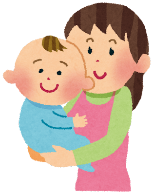 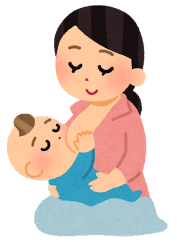 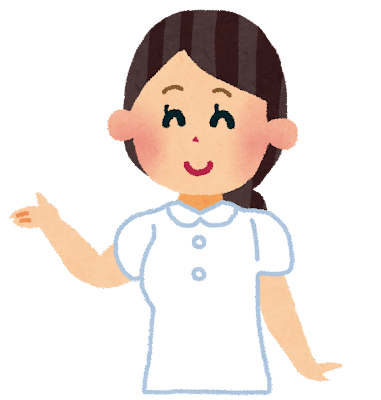 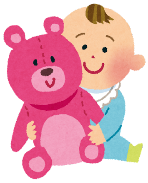 【持ち物】・母子手帳　・保険証　・パジャマ　・下着(枚数)　・バスタオル　・タオル(数枚)　・マグカップ　・シャンプ―・ボディソープ　・洗面用具　・洗濯洗剤　・ナプキン　・スリッパ・おむつ　・おしり拭き　・赤ちゃんの帰る時の衣類　　　　　　　　　　【申し込み】　　　　　　　　　　　　　　　　　　　　　　　　　　　　　　【お問い合わせ】　　　　福島市　　こども家庭科母子保健係　　　　　　　　　　　　　　　　　　いちかわクリニック　　産婦人科　　　　　　TEL：０２４－５２５－７６７１　　　　　　　　　　　　　　　　　　　 　TEL：０２４－５５４－０３０３宿泊ケア日帰りケア利用時間初日午前10時～最終日午後5時午前10時～午後5時利用料金1泊2日 7,000円3日目から3,500円/日1,000円/日利用日数合計7日まで合計7日まで